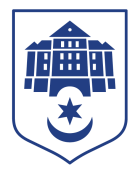 ТЕРНОПІЛЬСЬКА МІСЬКА РАДАПОСТІЙНА КОМІСІЯз питань містобудуванняПротокол засідання комісії №5від 06.07.2022Всього членів комісії: 	(6) Назарій Редьква, Андрій Грицишин, Юрій Смакоуз, Артур Шатарський, Олександр Россомаха, Мар’яна Головко.Присутні члени комісії: 	(6) Назарій Редьква, Андрій Грицишин, Юрій Смакоуз, Артур Шатарський, Олександр Россомаха, Мар’яна Головко.Кворум є. Засідання комісії правочинне.На засідання комісії запрошені:Віктор Кібляр – начальник відділу земельних ресурсів;Василь Бесага – начальник управління  містобудування, архітектури та кадастру;Юлія Чорна – начальник організаційного відділу ради управління організаційно-виконавчої роботи.Головуючий – голова комісії Назарій Редьква.Слухали:	 Про затвердження порядку денного засідання комісії, відповідно до листа                від 04.07.2022 №16809-Ю.Результати голосування за затвердження порядку денного:За -6, проти-0, утримались-0.Рішення прийнято.ВИРІШИЛИ:	Затвердити порядок денний комісії.Порядок денний засідання:Слухали: Про затвердження містобудівної документації «Генеральний план с.Глядки Тернопільської міської територіальної громади»Доповідав: Василь Бесага	Результати голосування за проект рішення: За -6, проти-0, утримались-0. Рішення прийнято.Вирішили:	Рішення комісії №1 додається.Слухали:Про затвердження містобудівної документації «Генеральний план с.Іванківці Тернопільської міської територіальної громади»Доповідав: Василь БесагаРезультати голосування за проект рішення: За -6, проти-0, утримались-0. Рішення прийнято.Вирішили:	Рішення комісії №2 додається.Слухали:Про втрату чинності рішення міської радиДоповідав: Василь БесагаРезультати голосування за проект рішення: За -6, проти-0, утримались-0. Рішення прийнято.Вирішили:	Рішення комісії №3 додається.Слухали:Про здійснення державного контролю за використанням та охороною земельДоповідав: Віктор КіблярРезультати голосування за проект рішення: За -6, проти-0, утримались-0. Рішення прийнято.Вирішили:	Рішення комісії №4 додається.Голова комісії					Назарій РЕДЬКВАСекретар комісії					Артур ШАТАРСЬКИЙ№з/пНазва проєкту рішенняПро затвердження містобудівної документації «Генеральний план с.Глядки Тернопільської міської територіальної громади»Про затвердження містобудівної документації «Генеральний план с.Іванківці Тернопільської міської територіальної громади»Про втрату чинності рішення міської радиПро здійснення державного контролю за використанням та охороною земель